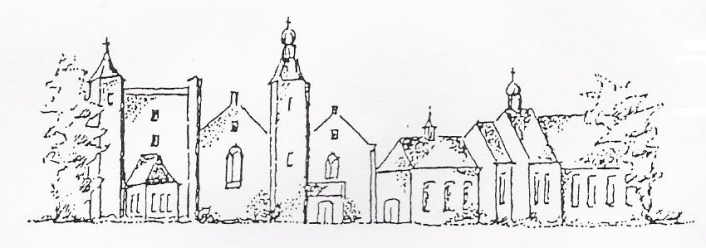 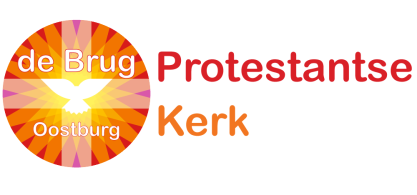 LITURGIE van de gezamenlijke eredienst van de PG Zuidwesthoek te Sluis e.o.en de Protestantse Gemeente de Brug te Oostburgop zondag 5 december 2021, 2e Adventin de Open Haven te OostburgVoorganger: ds. Jielis EndeOuderling van dienst: Jacco BastingDiaken van dienst: Wil PrinsKerkrentmeester van dienst: Riet BastingOrganist: Willy KamphuisVOORBEREIDINGWelkom en afkondigingen door de ouderling van dienstWe gaan staanZingen: Intochtslied 121: 1, 2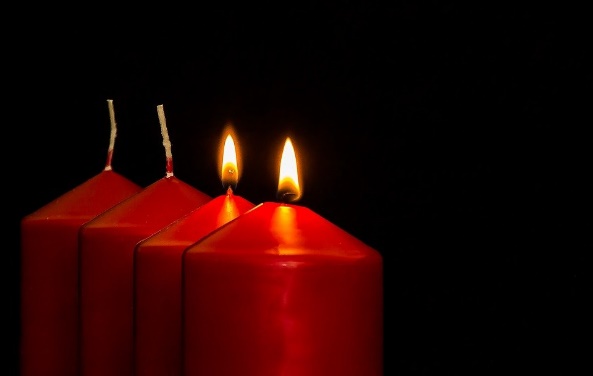 Votum en groetGebed van toenaderingZingen: Lied 121: 3, 4We nemen plaatsKyriëgebedDe tweede adventskaars wordt aangestokenUitleg bij de liturgische schikking door Ina BastingToelichting bij het adventsproject KND (Gods plakboek)Zingen: Projectlied ‘Wij bidden om verhalen’ (melodie lied 444)De kinderen gaan naar de KindernevendienstRONDOM HET WOORDGebed bij de opening van het WoordInleiding op de lezingenEerste lezing: Psalm 16We luisteren naar het lied ‘Eén Naam is onze hope’Tweede lezing: Jesaja 9: 1-6Zingen: Lied 482: 1, 3Evangelielezing: Mattheüs 16: 13-20Zingen: Lied 908: 1, 6, 7OverdenkingMeditatief orgelspelZingen (staande): Lied 340b (Apostolische Geloofsbelijdenis)DIENST VAN GEBEDEN EN GAVENAandacht voor de kerstcampagne van kerk in Actie met een filmpje met het verhaal van Ilana uit AfghanistanVoorbeden – Stil gebed – Onze VaderCollecteaankondiging door de diaken van dienst:
1e collecte: Kerk in Actie (Zending)
2e collecte: KerkrentmeesterschapDe kinderen komen terug uit de kindernevendienstBESLUITZingen: Slotlied (staande): Lied 416Zending en zegen (gezongen Amen)AGENDA:Maandag 6 december, 19.30 uur: moderamenWoensdag 8 december, 9.30-11.30 uur, Kerkcentrum: Open Kerken, inloop met koffieZONDAG 12 DECEMBER OM 10.00 UUR IN DE OPEN HAVEN TE OOSTBURG:
Voorganger: Ds. Aart van Houweling
3e Zondag van de Advent
Diaconale collecte: Kerk in Actie (Diaconaat)ZONDAG 12 DECEMBER OM 10.00 UUR IN SLUIS:
Voorganger: mw. E. Reijnhoudt-Kaland
3e Zondag van de Advent
